Craigslist and online newsletters will also be utilized as recruitment tools for this protocol.  The language below, in addition to the attached graphic, would be used, similar language has been previously approved by the IRB for these purposes.REPRIEVE Clinical Trial to Prevent Heart Disease in People Living with HIVPeople living with HIV are 50–100% more likely to develop heart disease (including heart attack and stroke) than people without HIV.REPRIEVE testing whether a daily dose of a FDA approved statin medication (pitavastatin) lowers the risk of heart related disease in people living with HIV. We need HIV+ volunteers between the ages of 40 and 75 to be a part of this study. YOUR participation will help us understand ways to prevent heart-related disease in women and men living with HIV.Learn more about the REPRIEVE trial and how to sign up! Call: 1-877-29-HEART or visit www.reprievetrial.org Craigslist Ad image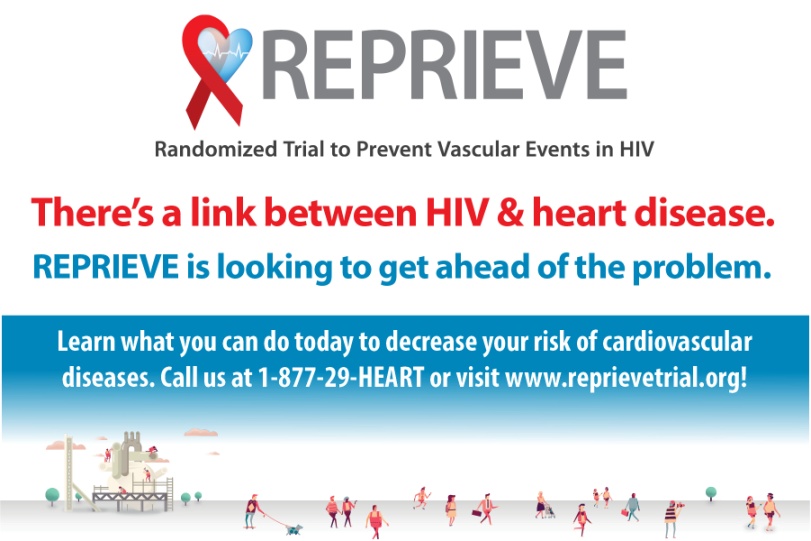 